BAB IIII
GAMBARAN UMUMGambaran Umum Wilayah Kabupaten Aceh Tengah Letak Geografis dan Batas AdministrasiKabupaten Aceh Tengah terletak di bagian tengah wilayah Provinsi Aceh. Wilayah Kabupaten Aceh Tengah secara geografis terletak pada 40 22’ 14,42” – 40 42’ 40,8” LU dan 960 15’ 23,6” – 970 22’ 10,76” BT. Batas administrasi Kabupaten Aceh Tengah sebagai berikut:Sebelah Utara		: Kabupaten Bener Meriah, Bireun dan Pidie Sebelah Selatan	: Kabupaten Gayo Lues, Aceh Barat dan Nagan RayaSebelah Timur		: Kabupaten Aceh Timur dan Gayo LuesSebelah Barat		: Kabupaten Aceh Barat, Nagan Raya, Gayo Lues dan PidieWilayah Kabupaten Aceh Tengah secara administratif terbagi atas 14 kecamatan, dengan jumlah kampung sebanyak 295 kampung dengan luas 445.404,13 Ha. Nama-nama kecamatan serta luas pada masing-masing kecamatan dapat dilihat  pada Tabel III.1Tabel III.1Luas Administrasi Kecamatan di Kabupaten Aceh TengahSumber : RTRW Kabupaten Aceh Tengah Tahun 2012-2032Dilihat dari tabel III.1 di atas, didapatkan bahwa Kecamatan Linge memiliki luasan wilayah yang paling luas di wilayah Kabupaten Aceh Tengah yaitu dengan Petaluasan wilayah seluas 176.624,89 Ha. Sedangkan Kecamatan Bies memiliki luasan terendah yaitu dengan luas wilayah seluas 1.231,55 Ha.Gambar 3.2Luas Administrasi Kecamatan di Kabupaten Aceh TengahSumber : RTRW Kabupaten Aceh Tengah Tahun 2012-2032Berdasarkan gambar di atas dapat disimpulkan bahwa Kecamatan Linge memiliki persantase luasan wilayah yang paling besar di wilayah Kabupaten Aceh Tengah yaitu dengan persentase sebesar 39,65%. Sedangkan Kecamatan Bies memiliki persentaseluasan wilayah terendah yaitu dengan persentase sebesar 0,28%.Kondisi Fisik Wilayah Kabupaten Aceh TengahTopografiKemiringan LerengKemiringan lereng adalah besaran yang dinyatakan dalam persen (%) yang menunjukkan sudut yang dibentuk oleh perbedaan tinggi tempat. Melihat kondisi fisik Kabupaten Aceh Tengah memiliki klasifikasi ke lerengan <8%, 8-15%, 16-25%, 26-40%, dan >40%,dibedakan menjadi datar, landai, berombak, bergelombang, berbukit, bergunung dengan ketinggian 100-2000>Mdpl Kondisi ke lerengan di Kabupaten Aceh Tengah ditunjukkan pada tabel berikut ini :Tabel III.2Kondisi Topografi di Kabupaten Aceh TengahSumber : RTRW Kabupaten Aceh Tengah Tahun 2012-2032Berdasarkan kelompok ke lerengan tersebut wilayah Kabupaten Aceh Tengah di dominasi dengan ke lerengan 25%-40% dengan luasan 184.932,46 Ha atau sebesar 41,52% dari total luas wilayah kabupaten. Pemanfaatan lahan pertanian umumnya dimanfaatkan sebagai perkebunan kopi dengan ketinggian 1000-1500 Mdpl.Gambar 3.3Kondisi Topografi di Kabupaten Aceh TengahSumber : RTRW Kabupaten Aceh Tengah Tahun 2012-2032Berdasarkan kelompok ke lerengan tersebut wilayah Kabupaten Aceh Tengah di dominasi dengan ke lerengan 25%-40% dengan persentase sebesar 41,52% dari total luas wilayah kabupaten.KetinggianKetinggian adalah ketinggian suatu lahan yang diukur dari atas permukaan laut. Ketinggian tanah mencirikan kondisi fisik suatu daerah dan dapat diberikan informasi apakah daerah tersebut merupakan daerah dataran tinggi atau daerah dataran rendah. Kondisi ketinggian di Kabupaten Aceh Tengah ditunjukkan pada tabel berikut ini :Tabel III.3Kondisi Ketinggian di Kabupaten Aceh TengahSumber : RTRW Kabupaten Aceh Tengah Tahun 2012-2032Gambar 3.4Kondisi Ketinggian di Kabupaten Aceh TengahSumber : RTRW Kabupaten Aceh Tengah Tahun 2012-2032Berdasarkan kelompok ketinggian tersebut wilayah Kabupaten Aceh Tengah di dominasi dengan ketinggian 1250-1750 mdpl dengan luasan 198357,27 Ha atau sebesar 44,53% dari total luas wilayah kabupaten. GeologiStruktur geologi yang berkembang didaerah Kab. Aceh Tengah berupa lipatan – lipatan  yang membentuk sinklin dan antiklin serta sesar – sesar  (patahan). Arah sesar kurang lebih berarah barat laut – tenggara dan utara – selatan. Sedangkan antiklin mempunyai arah kurang lebih barat – timur.Wilayah Kabupaten Aceh Tengah disusun oleh beberapa jenis batuan, berdasarkan urutan batuan dari yang tertua hingga termuda, yaitu :Formasi Kluet (Puk), berupa batu sabak, filit, arenit kuarsa malihan, batu gamping metamorf, berumur Karbon Akhir – Perm Awal. Granit Simelit (MPise), berupa granit hornblende, memotong Form. Kluet secara tidak selaras dan di atasnya di endapkan Formasi Bruksah secara tidak selaras, berumur Karbon Akhir – Perm Awal. Komplek Doson (MPids) berupa alterasi bitotit – granit memotong hornblenda – diorit, berumur Karbon Akhir – Perm Awal. PetaPetaGranit Daling (MPida), berupa muskovit granit, kuarsa – muskovit – turmalin –granit pegmatite, secara tidak selaras di atas Formasi Kluet, berumur Karbon Akhir – Perm Awal. Granit Bergang (MPibg), berupa biotit – granit, secara tidak selaras di atas Formasi Kluet, berumur Karbon Akhir – Perm Awal. Formasi Tawar Anggota Terumbu (MPtr)/Formasi Tawar (MPt), berupa perubahan batu gamping metamorf atau marmer dari sedimen (MPtr) ke pejal secara tidak selaras menempati di atas Formasi Kluet (MPt), berumur Perem Akhir – Trias Akhir. Formasi Penarun (Mup), berupa basal, rijang merah, lempung, bat. Vulkanik, skis hijau secara selaras di atasnya diendapkan F. Bale, berumur Yura Akhir – Kapur Awal. Formasi Batu gamping Situtup (MPsv/MPsl), berupa lapisan batu gamping Kristal pejal, di G. Bahangin berupa marmer, secara tidak selaras di atas Formasi Kluet, berumur Perem Akhir – Trias Akhir. Formasi Bale (Mub), di Kr. Jamur Pisang berupa batu sabak, rijang, marmer dan marmer breksi, berumur Yura Akhir – Kapur Awal. Formasi Batu gamping Sise (Musl), berupa rekristalisasi batuan biokarbonat dari pejal sampai perlapisan, secara tidak selaras di atasnya diendapkan F. Bampo, berumur Yura Akhir – Kapur Awal. Kelompok Woyla Tak Terpisahkan (Muw), berupa batuan vulkanik dari intermediet – mafik, batu sabak dan rijang, berumur Yura Akhir – Kapur Awal.  Batu gamping Tak Terpisahkan (Muwl), berupa marmer,  berumur  Yura  Akhir  –  Kapur  Awal.  Formasi  Batuan  Gunung api Kenyaran (Muvk), berupa lava epidot dari intermediet – mafik, aglomerat, di atasnya diendapkan Batu gamping Sise secara selaras, berumur Yura Akhir – Kapur Awal. Formasi Geumpang Anggota Reungeut (Mugr), berupa lapisan marmer, sedikit filit dan sekis mika, milonit – biotit – garnet- sekis stourollit, selaras dengan Formasi Geumpang, berumur Yura Akhir – Kapur Awal.Formasi Geumpang (Mug), di Kecamatan Kr. Reuengeuet berupa batuan vulkanik dari intermidiet – mafik, filit, batu sabak, batu gamping pejal dan marmer, berumur Yura Akhir – Kapur Awal. Formasi Batu gamping TeuNo.m (Mutl), berupa perlapisan batu gamping sebagian mengalami kristalisasi dan dolomitisasi. Intrusi Beuring (TMib), berupa hornblenda – biotit – graNo.diorit berbutir halus sampai sedang, berumur Kapur Akhir – Paleosen. Formasi Simelit (Tls), berupa batupasir tuf, batu gamping konglomerat, batulumpur karbonat, andesit terubah, berumur Eosen hingga Awal Oligosen.Formasi Meucampli (Tlm) berupa Batupasir mikaan, konglomerat aneka bahan, batupasir konglomerat, batulanau, batu gamping, batuan gunungapi mafik amigdaloid, berumur Eosen hingga Awal Oligosen.Formasi kimie (Tlk), berupa batulumpur berkarbonat, batuvulkanik, breksi konglomerat, dan sirtu, berumur Eosen hingga Awal Oligosen.  Intrusi Batukeubeue (Tib), berupa graNo.diorit dan diorit, sebaran piropilit, berumur Akhir Oligosen. Formasi Sipopok (Tlsp), berupa batulumpur, basal batupasir, basal konglomerat, berumur Akhir Oligosen – Awal Miosen. Formasi Batuan Gunungapi Brawan (Tlvbr), berupa andesit hornblenda pejal, lapili aglomerat, pirofilit, mikrodiorit, secara selaras menempati di atas Formasi Rampong, berumur Miosen Awal. Formasi Bruksah (Tob), berupa batupasir, batulumpur dan batupasir basal pejal, secara selaras di atas Formasi Bruksah dan tidak selaras di bawah Formasi Peutu Anggota Ramasan, berumur Oligosen Akhir. Formasi Rampong (Tlr), berupa batupasir, batulumpur, konglomerat, berumur Oligosen Akhir – Awal Miosen. Formasi Bampo (Tlb), berupa batulumpur mengandung pirit, batusabak tipis, basal berupa pasir, berumur Oligosen Akhir – Miosen Awal. Formasi Peutu (Tmp), berupa batulumpur berkarbonat sebagian gloukonitan, berumur Miosen Awal – Miosen Tengah. Formasi Peutu, Anggota Ramasan (Tmpr), berupa batupasir, batulumpur, basal berupa pasir, berumur Miosen Awal – Miosen Tengah.Formasi Peutu, Anggota Pameu (Tmpp) berupa batupasir fosil karbonat, batu gamping berumur Awal – Tengah Miosen.  Formasi Peutu, Anggota Male (Tmpm), berupa batupasir, batulumpur, berumur Miosen Awal – Miosen Tengah.  Formasi Peutu, Anggota Isak (Tmpi), berupa batupasir karbonat gloukonatan, fragmen dengan fosil karbonat tinggi, berumur Miosen Awal – Miosen Tengah.  Formasi Peutu, Anggota Dusun (Tmpd) berupa batupasir, batulumpur, batu gamping tipis, berumur Miosen Awal – Miosen Tengah. Formasi Peutu, Anggota Arulsane (Tmpu), berupa perlapisan batupasir pejal memotong batupasir basa mikaan, berumur Miosen Awal – Miosen Tengah. Formasi Baong (Tmb), berupa batulumpur berkarbonat dan banyak fosil, sedikit batupasir, berumur Miosen Akhir. Formasi Baong, Anggota Batupasir Peuneulien (Tmbp) berupa pasir halus karbonatan bercampur litik arenit, batulumpur karbonatan dan batupasir gloukonit, berumur Miosen Tengah. Komplek Ultramafik Beatang (Tubc), berupa sesar tektonik melange pada serpentinit pejal, berumur Miosen Akhir – Pliosen Awal. Serpentin Lainnya (Tuse) berupa aneka bahan ukuran dari serpentin pejal dengan jarang harzburgite dan piroksinit, berumur Miosen Akhir.Formasi Keutapang (Tuk), berupa batupasir andesit, konglomerat, berumur Miosen Akhir – Pliosen. Formasi Tutut (QTt) berupa  batupasir, sedikit konglomerat, berumur Plio – Plistosen. Satuan Enang-Enang (Qvee), berupa andesit hornblende dan piroklastik, terubah mengapit lahar, berumur Plistosen.   Satuan Nama Salah (Qvns), berupa andesit dan dasit berbatuapung yang melingkupi lahar piroklastik, berumur Plistosen. Satuan Lampahan (Qvl), berupa aliran andesit berbatuapung, secara selaras di bawah Satuan Telong dan di atas Satuan Enang-Enang, berumur Plistosen. Satuan Telong (Qvtg), berupa andesit dan dasit berbatuapung, berumur Plistosen. Pusat Gunung Telago (Qvtt), berupa andesit sampai dasit piroklastik dan lahar, berumur Plistosen. Batuan Gunungapi Meugeurencing (Qvme), berupa andesit, berumur Plistosen. Endapan alluvium (Qh), berupa ubahan andesitik dan lahar, berumur Holosen.Jenis TanahJenis tanah di kabupaten Aceh Tengah meliputi: Aluvial, Podsolik coklat, Andosol, Podsolik coklat, Podsolik merah kuning, Grumosol, Podsolik, Rock outcrops, Renzina; Litosol; Rock outcrops Mediteran; Mediteran; Latosol, Sungai.HidrologiSecara garis besar, kondisi hidrologi di Kabupaten Aceh Tengah meliputi Air tanah dan air permukaan.  Potensi air bawah tanah di Kabupaten Aceh Tengah terdiri dariDaerah Aliran SungaiArah dan pola aliran sungai yang terdapat dan melintasi wilayah Aceh dapat dikelompokkan atas 2 pola utama, yaitu:Sungai-sungai yang mengalir ke Samudera Hindia atau ke arah barat; Sungai-sungai yang mengalir ke Selat Malaka atau ke arah timur.PetaPetaPetaBeberapa Daerah Aliran Sungai dikelompokkan menjadi satu Wilayah Sungai berdasarkan wilayah strategis nasional dan lintas kabupaten. Pengelompokan ini didasari oleh Permen PU No. 11 A/PRT/M/2006 tanggal 26 Juni 2006 tentang pembagian Wilayah Sungai di Indonesia. DAS yang terdapat di Kabupaten Aceh Tengah, meliputi: Krueng Woyla, Krueng Jambo Aye, dan Krueng Peusangan, Krueng Meureubo, Krueng Tripa, Krueng Tamiang, Krueng Seunagan, Krueng Peudada.Wilayah SungaiDi wilayah Aceh terdapat 408 Daerah Aliran Sungai (DAS) besar sampai kecil. Pengelolaan sungai sebagai sumber daya air ditetapkan 11 Wilayah Sungai (WS) yang terdapat di Aceh, berdasarkan Peraturan Menteri Pekerjaan Umum No.11A/PRT/M/2006. Klasifikasi wilayah sungai yang ada di Aceh Tengah, yaitu: Wilayah Sungai Strategis Nasional. Pada beberapa muara sungai, endapan sedimen yang terjadi telah menyebabkan hambatan aliran banjir dan mengganggu lalu-lintas kapal/perahu nelayan, yaitu di muara: Wilayah Sungai Woyla – Seunagan, Wilayah Sungai Jambo Aye, Wilayah Sungai Peusangan, Wilayah Sungai Tamiang – Langsa, dan Wilayah Sungai Tripa.Cekungan Air Tanah (CAT)Berdasarkan Peta hidrogeologi Indonesia dapat diidentifikasikan jenis litologi batuan (lithological rock types) serta potensi dan prospek air tanah (groundwater potential and prospects). Pada Peta Hidrogeologi Indonesia ditunjukkan adanya indikasi sesar/patahan yang relatif memanjang mengikuti pola pegunungan yang ada di wilayah Aceh (relatif berarah barat laut – tenggara). Terkait dengan aspek hidrogeologi di atas, selanjutnya dikemukakan juga mengenai cekungan air tanah (CAT) yang ada di wilayah Aceh Tengah. Dengan mengacu kepada Atlas Cekungan Air Tanah Indonesia yang diterbitkan Departemen Energi dan Sumber Daya Mineral tahun 2009, pada halaman lembar Aceh, dapat diidentifikasikan ada 1 (satu) Cekungan Air Tanah (CAT) di wilayah Aceh Tengah, yaitu: CAT Lampahan dan Telege dengan karakteristik sebagai berikut:Jumlah Imbuhan Air Tanah bebas: 375  juta m3/tahun.Jumlah Air Tertekan: 72 juta m3/tahun.Penggunaan LahanKondisi penggunaan lahan tahun 2010  Kabupaten Aceh Tengah penggunaan lahan cenderung bersifat beragam. Adapun sebaran atau distribusi penggunaan lahan yang terdapat di Kabupaten Aceh tengah menurut jenis penggunaan lahan yang dapat dideskripsikan dan dijelaskan pada tabel distribusi penggunaan lahan berikut ini :Tabel III.4Luas Penggunaan Lahan di Kabupaten Aceh Tengah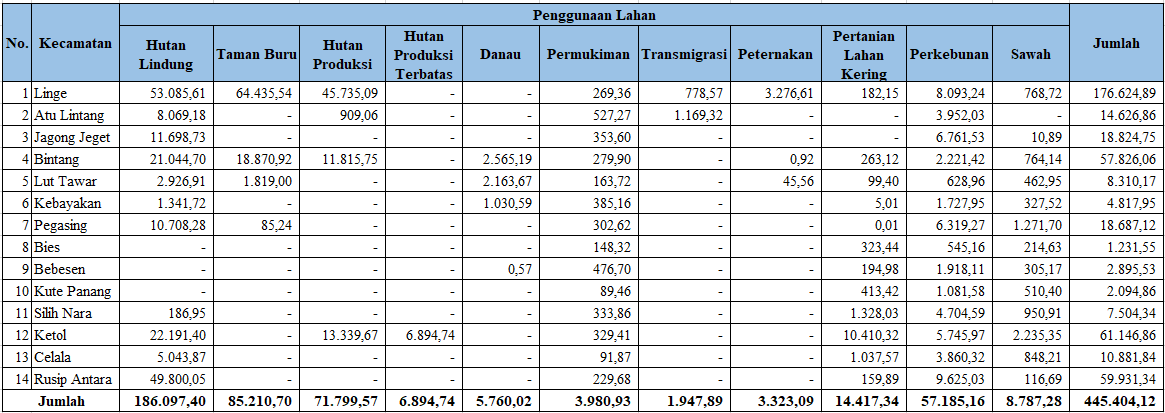 Sumber : RTRW Kabupaten Aceh Tengah Tahun 2012-2032Kondisi penggunaan lahan tahun 2010  Kabupaten Aceh Tengah penggunaan lahan terbesar dimanfaatkan sebagai  hutan lindung seluas 186.097,40 Ha atau sebesar 41,78 % dari luas wilayah kabupaten, kemudian Taman Buru seluas 85.210,70 Ha atau sebesar 19,13 %. Sedangkan untuk kegiatan penggunaan lahan kawasan budidaya kawasan perkebunan memiliki lahan terbesar seluas 57.185,16 Ha atau mencapai 12,84 %, untuk kawasan terbangun di wilayah ini untuk lahan permukiman baru mencapai luasan 3.980,93 Ha atau baru mencapai 0,89 % dari luas wilayah kabupaten.petaKondisi Kependudukan Wilayah Kabupaten Aceh TengahPenduduk merupakan modal dasar dalam proses pembangunan, penduduk yang besar akan sangat berpengaruh sebagai modal sumber daya manusia tetap juga dapat merugikan bila hanya sebagai beban pembangunan.Jumlah PendudukBerdasarkan data dari Kabupaten Aceh Tengah Dalam Angka Tahun  2016, jumlah penduduk Kabupaten Aceh Tengah pada tahun 2015 sebesar 196.090 Jiwa dengan kepadatan penduduk sebesar 44 jiwa/km2 dengan persebaran penduduk ditunjukkan pada Tabel III.4 sebagai berikut.Tabel III.5Jumlah Penduduk dan Kepadatan Penduduk Per Kecamatan Di Kabupaten Aceh TengahSumber : BPS Kabupaten Aceh Tengah, 2016Dilihat dari data tabel III.4 di atas dapat diketahui bahwa jumlah penduduk terbesar terdapat di Kecamatan Bebesen dengan jumlah penduduk sebesar 38.366 jiwa dan jumlah penduduk terendah terdapat pada Kecamatan Atu Lintang dengan jumlah penduduk sebesar 6.842 jiwa. Sedangkan untuk kepadatan penduduk terpadat terdapat pada Kecamatan Bebesen dengan kepadatan penduduk sebesar 1.325 jiwa/km2 dan untuk kepadatan penduduk terendah terdapat pada Kecamatan Linge dengan kepadatan penduduk sebesar 5,5 jiwa/km2.Struktur PendudukStruktur penduduk adalah penggolongan penduduk menurut ciri tertentu. Struktur penduduk disebut juga komposisi atau susunan penduduk. Penggolongan yang sering dilakukan adalah penggolongan jenis kelamin dan golongan umur.Jenis KelaminPerbandingan jumlah penduduk menurut jenis kelamin ditunjukkan dengan rasio jenis kelamin, yaitu antara jumlah penduduk laki-laki per jumlah penduduk perempuan. Pada tahun 2016, rasio jumlah penduduk di Kabupaten Aceh Tengah sebesar 102% artinya setiap seratus perempuan terdapat lebih dari 102 orang laki-laki. Untuk lebih jelasnya mengenai jumlah penduduk menurut jenis kelamin di Kabupaten Aceh Tengah ditunjukkan pada Tabel III.6 sebagai berikut.Tabel III.6Jumlah Penduduk Menurut Jenis Kelamin di Kabupaten Aceh Tengah Tahun 2015Sumber : BPS Kabupaten Aceh Tengah, 2016Berdasarkan data tabel III.5  di atas dapat diketahui total jumlah penduduk tahun 2015 dengan jumlah penduduk laki-laki sebanyak 99.011 jiwa dan jumlah penduduk perempuan sebanyak 97.079 jiwa. Dengan Kecamatan Bebesen memiliki jumlah penduduk terbesar yaitu dengan total sebanyak 38.366 jiwa sedangkan Kecamatan Atu Lintang memiliki jumlah penduduk terkecil yaitu dengan total sebanyak 6.482 jiwa.Gambar 3.11Jumlah Penduduk Menurut Jenis Kelamin di Kabupaten Aceh Tengah Tahun 2015Sumber : BPS Kabupaten Aceh Tengah, 2016Berdasarkan gambar  di atas dapat disimpulkan bahwa jumlah penduduk menurut jenis kelamin di Kabupaten Aceh Tengah di dominasi oleh jenis kelamin laki-laki dengan jumlah penduduk laki-laki sebesar 99.011 jiwa dan jumlah penduduk perempuan sebanyak 97.079 jiwaGolongan UmurJumlah penduduk menurut golongan umur bertujuan untuk mengetahui seberapa besar perbandingan jumlah penduduk perempuan dan laki – laki  berdasarkan golongan umur yang ada di Kabupaten Aceh Tengah, sehingga dapat diketahui mana yang lebih mendominasi antara golongan umur laki-laki dan perempuan. Seperti yang ditunjukkan pada Tabel III.7 sebagai berikut.Tabel III.7Golongan Umur Menurut Jenis Kelamin di Kabupaten Aceh Tengah Tahun 2015Sumber : BPS Kabupaten Aceh Tengah, 2016Populasi penduduk di Kabupaten Aceh Tengah berdasarkan golongan umur sesuai dengan jumlah penduduk pada tahun 2015 dapat diketahui bahwa jumlah penduduk tertinggi terdapat pada  golongan umur 0-4 tahun dengan jumlah penduduk berjumlah 23.082 jiwa dan jumlah penduduk terendah terdapat pada  golongan umur 70-74 tahun dengan jumlah penduduk sejumlah 1.632 jiwa.Gambar 3.12Golongan Umur Menurut Jenis Kelamin di Kabupaten Aceh Tengah Tahun 2015Sumber : BPS Kabupaten Aceh Tengah, 2016Dari Gambar di atas dapat disimpulkan bahwa jumlah penduduk tertinggi terdapat pada  golongan umur 0-4 tahun dengan jumlah penduduk berjumlah 23.082 jiwa dan jumlah penduduk terendah terdapat pada  golongan umur 70-74 tahun dengan jumlah penduduk sejumlah 1.632 jiwaGambaran Umum Kawasan Perkotaan TakengonBerdasarkan arahan RTRW Kabupaten Aceh Tengah Tahun 2012-2032, bahwa Kawasan Perkotaan Takengon terdiri dari kumpulan kawasan perkotaan dan pusat kegiatan di Kecamatan Lut Tawar, Kebayakan dan Bebesen. Ketiga kecamatan tersebut juga ditetapkan sebagai pusat kegiatan wilayah (PKW) Takengon.Letak GeografisSecara geografis, Kawasan Perkotaan Takengon berada pada wilayah tengah Kabupaten Aceh Tengah. Yang termasuk ke dalam kawasan ini terdiri dari Kecamatan Lut Tawar, Kebayakan dan Bebesen. Batas administrasi Kawasan Perkotaan Takengon sebagai berikut:Sebelah Utara		: Kabupaten Bener Meriah Sebelah Selatan	: Kec. Pegasing, Atu Lintang dan LingeSebelah Timur		: Kec. BintangSebelah Barat		: Kec. Pegasing, Bies, Kute Panang, Silih Nara dan CelalaKawasan Perkotaan Takengon secara administratif terbagi atas 3 kecamatan dengan luas 16.023,63 Ha. Nama-nama kecamatan serta luas pada masing-masing kecamatan dapat dilihat  pada Tabel III.8Tabel III.8Luas Kecamatan di Kawasan Perkotaan TakengonSumber : RTRW Kabupaten Aceh Tengah Tahun 2012-2032Dilihat dari tabel III.7 di atas, didapatkan bahwa Lut Tawar memiliki luasan wilayah yang paling luas di Kawasan Perkotaan Takengon yaitu dengan luasan wilayah seluas 8.310,16 Ha. Sedangkan Kecamatan Bebesen memiliki luasan terendah yaitu dengan luas wilayah seluas 2.895,52 Ha.petaKondisi FisikTopografiKawasan Perkotaan Takengon  memiliki ketinggian lereng berkisar 1.000-2.000 mdpl yang tersebar di seluruh kecamatan. Selain itu di Kawasan Perkotaan Takengon memiliki berbagai macam variasi kemiringan lereng yaitu berkisar antara 0->40%, untuk lebih jelasnya dapat di lihat di bawah ini :Kemiringan LerengKemiringan lereng adalah besaran yang dinyatakan dalam persen (%) yang menunjukkan sudut yang dibentuk oleh perbedaan tinggi tempat. Melihat kondisi fisik Kawasan Perkotaan Takengon memiliki klasifikasi ke lerengan <8%, 8-15%, 16-25%, 26-40%, dan >40%,dibedakan menjadi datar, landai, berombak, bergelombang, berbukit, bergunung. Kondisi ke lerengan di Kawasan Perkotaan Takengon ditunjukkan pada tabel III.8 berikut ini :Tabel III.9Kondisi Kemiringan Lereng di Kawasan Perkotaan TakengonSumber : RTRW Kabupaten Aceh Tengah Tahun 2012-2032Gambar 3.14Diagram Kondisi Kemiringan Lereng di Kawasan Perkotaan TakengonSumber : RTRW Kabupaten Aceh Tengah Tahun 2012-2032Berdasarkan kelompok ke lerengan tersebut Kawasan Perkotaan Takengon di dominasi dengan ke lerengan 25%-40% dengan luasan 5.233,45 Ha atau sebesar 33% dari total luasan Kawasan Perkotaan Takengon. Pemanfaatan lahan umumnya dimanfaatkan sebagai perkebunan kopi dengan ketinggian 1000-1500 Mdpl.petaKetinggian LahanKetinggian adalah ketinggian suatu lahan yang diukur dari atas permukaan laut. Ketinggian tanah mencirikan kondisi fisik suatu daerah dan dapat diberikan informasi apakah daerah tersebut merupakan daerah dataran tinggi atau daerah dataran rendah. Kondisi ketinggian di Kawasan Perkotaan Takengon ditunjukkan pada tabel III.10 berikut ini :Tabel III.10Kondisi Ketinggian Lahan di Kawasan Perkotaan TakengonSumber : RTRW Kabupaten Aceh Tengah Tahun 2012-2032Berdasarkan kelompok ketinggian tersebut Kawasan Perkotaan Takengon di dominasi dengan ketinggian 1250-1500 mdpl dengan luasan 6.229,35 Ha. Sedangkan ketinggian 1750-2000 mdpl memiliki luasan terkecil yaitu dengan luas wilayah seluas 216,05 Ha.Gambar 3.16Diagram Kondisi Ketinggian Lahan di Kawasan Perkotaan TakengonSumber : RTRW Kabupaten Aceh Tengah Tahun 2012-2032Berdasarkan gambar di atas dapat disimpulkan kelompok ketinggian di Kawasan Perkotaan Takengon di dominasi dengan ketinggian 1250-1500 dan 1500-1750 mdpl dengan persentase masing-masing adalah sebesar 39% dan 33% dari total luasan Kawasan Perkotaan Takengon.petaGeologiStruktur geologi yang berkembang didaerah Kawasan Perkotaan Takengon berupa lipatan – lipatan  yang membentuk sinklin dan antiklin serta sesar – sesar  (patahan). Arah sesar kurang lebih berarah barat laut – tenggara dan utara – selatan. Sedangkan antiklin mempunyai arah kurang lebih barat – timur.Kawasan Perkotaan Takengon disusun oleh beberapa jenis batuan, berdasarkan urutan batuan dari yang tertua hingga termuda, yaitu :Tabel III.11Formasi Batuan di Kawasan Perkotaan TakengonSumber : RTRW Kabupaten Aceh Tengah Tahun 2012-2032Dari tabel III.11 di atas, dapat disimpulkan formasi batuan di Kawasan Perkotaan Takengon di dominasi oleh formasi batuan formasi tawar dengan luas keseluruhan seluas 11.914,46 Ha yang tersebar di semua kecamatan.Jenis TanahJenis tanah di Kawasan Perkotaan Takengon meliputi: Aluvial, Podsolik,Andosol, Grumosol dan Mediteran yang tersebar di seluruh kecamatan di Kawasan Perkotaan Takengon. Jenis tanah di Kawasan Perkotaan Takengon ditunjukkan pada tabel III.12 berikut iniTabel III.12Jenis Tanah di Kawasan Perkotaan TakengonSumber : RTRW Kabupaten Aceh Tengah Tahun 2012-2032Dari tabel III.12 di atas, dapat disimpulkan jenis tanah di Kawasan Perkotaan Takengon di dominasi oleh jenis tanah grumosul dengan luas keseluruhan seluas 10.546,48 Ha yang tersebar di semua kecamatan.PetaPetaPenggunaan LahanDari luas lahan keseluruhan di Kawasan Perkotaan Takengon, di dalam penggunaan lahannya cenderung bersifat beragam. Adapun sebaran atau distribusi penggunaan lahan yang terdapat di Kawasan Perkotaan Takengon menurut jenis penggunaan lahan yang dapat dideskripsikan dan dijelaskan pada tabel distribusi penggunaan lahan berikut ini :Tabel III.13Luas Penggunaan Lahan di Kawasan Perkotaan TakengonSumber : RTRW Kabupaten Aceh Tengah Tahun 2012-2032Dari tabel III.13 di atas dapat diketahui bahwa penggunaan lahan di Kawasan Perkotaan Takengon terdiri dari penggunaan lahan hutan lindung seluas .268,63 Ha, taman buru seluas 1.819 Ha, danau 3.194,83 Ha, permukiman seluas 1.1025,58 Ha, peternakan seluas 45,56 Ha, pertanian lahan kering seluas 299,39, perkebunan seluas 4.275,02 Ha dan sawah seluas 1.095,65 Ha. Dimana penggunaan lahan hutan lindung dan perkebunan merupakan penggunaan lahan yang mendominasi penggunaan lahan di Kawasan Perkotaan Takengon. Sedangkan penggunaan lahan dengan luasan terkecil terdiri dari penggunaan lahan peternakan dan pertanian lahan kering.PetaGambar 3.21Diagram Penggunaan Lahan di Kawasan Perkotaan TakengonSumber : RTRW Kabupaten Aceh Tengah Tahun 2012-2032Dari gambar 3.8 di atas dapat disimpulkan bahwa penggunaan lahan terbesar di Kawasan Perkotaan Takengon di dominasi oleh penggunaan lahan hutan lindung dan perkebunan dengan persentase 27%. Sedangkan penggunaan lahan dengan persentase terkecil terdiri dari penggunaan lahan peternakan dan pertanian lahan kering masing-masing dengan persentase 0,3 % dan 2%. Kondisi KependudukanKondisi kependudukan di Kawasan Perkotaan Takengon dijelaskan berdasarkan jumlah penduduk, jenis kelamin dan golongan umur yang terdapat di setiap kecamatannya. Kondisi kependudukannya akan dijelaskan sebagai berikut.Kecamatan Lut TawarKondisi kependudukan di Kecamatan Lut Tawar akan menjelaskan mengenai jumlah penduduk, luas wilayah dan tingkat kepadatan penduduk, serta komposisi penduduk berdasarkan jenis kelamin dan golongan umur. Untuk lebih jelasnya dapat dilihat pada tabel dan gambar di bawah ini.Tabel III.14Jumlah Penduduk dan Kepadatan Penduduk di Kecamatan Lut TawarSumber : BPS Kabupaten Aceh Tengah, 2016Dilihat dari data tabel III.14 di atas dapat diketahui bahwa jumlah penduduk terbesar terdapat di Kampung Takengon Timur dengan jumlah penduduk sebesar 5.290 jiwa dan jumlah penduduk terendah terdapat pada Kampung One-One dengan jumlah penduduk sebesar 282 jiwa. Sedangkan untuk kepadatan penduduk terpadat terdapat pada Kampung Takengon Timur dengan kepadatan penduduk sebesar 3.169 jiwa/km2 dan untuk kepadatan penduduk terendah terdapat pada Kampung Pedemun dengan kepadatan penduduk sebesar 37 jiwa/km2.Jumlah penduduk di Kecamatan Lut Tawar sebesar 20.065 jiwa yang terdiri dari 10.256 jiwa laki-laki dan 9.809 jiwa perempuan. Untuk lebih jelasnya mengenai jumlah penduduk menurut jenis kelamin di kecamatan Lut Tawar ditunjukkan pada Tabel III.15 sebagai berikut.Tabel III.15Jumlah Penduduk Berdasarkan Jenis Kelamin di Kecamatan Lut TawarSumber : BPS Kabupaten Aceh Tengah, 2016Berdasarkan data tabel III.15 di atas dapat diketahui total jumlah penduduk tahun 2015 adalah sebanyak 20.065 jiwa yang terdiri dari 10.256 jiwa laki-laki dan 9.809 jiwa perempuan. Dengan jumlah penduduk terbesar terdapat di Kampung Takengon Timur dengan jumlah penduduk sebesar 5.290 jiwa  yang terdiri dari 2.729 jiwa laki-laki dan 2.561 perempuan dan jumlah penduduk terendah terdapat pada Kampung One-One dengan jumlah penduduk sebesar 282 jiwa yang terdiri dari 144 jiwa laki-laki dan 138 jiwa perempuan.Gambar 3.22Diagram Jumlah Penduduk Berdasarkan Jenis Kelamin Di Kecamatan Lut TawarSumber : BPS Kabupaten Aceh Tengah, 2016Berdasarkan gambar  di atas dapat disimpulkan bahwa jumlah penduduk menurut jenis kelamin di Kecamatan Lut Tawar di dominasi oleh jenis kelamin laki-laki dengan jumlah penduduk laki-laki sebesar 10.256  jiwa dan jumlah penduduk perempuan sebanyak 9.809  jiwa.Jumlah penduduk menurut golongan umur bertujuan untuk mengetahui seberapa besar perbandingan jumlah penduduk perempuan dan laki – laki  berdasarkan golongan umur yang ada di Kecamatan Lut Tawar, sehingga dapat diketahui mana yang lebih mendominasi antara golongan umur laki-laki dan perempuan. Seperti yang ditunjukkan pada Tabel III.16 sebagai berikut.Tabel III.16Jumlah Penduduk Berdasarkan Golongan Umur di Kecamatan Lut TawarSumber : BPS Kabupaten Aceh Tengah, 2016Populasi penduduk di Kecamatan Lut Tawar berdasarkan golongan umur sesuai dengan jumlah penduduk pada tahun 2015 dapat diketahui bahwa jumlah penduduk tertinggi terdapat pada  golongan umur 0-4 tahun dengan jumlah penduduk berjumlah 2.362jiwa dan jumlah penduduk terendah terdapat pada  golongan umur 70-74 tahun dengan jumlah penduduk sejumlah 167 jiwa.Gambar 3.23Diagram Piramida Penduduk Di Kecamatan Lut TawarSumber : BPS Kabupaten Aceh Tengah, 2016Dari Gambar di atas dapat disimpulkan bahwa jumlah penduduk tertinggi terdapat pada  golongan umur 0-4 tahun dengan jumlah penduduk berjumlah 2.362jiwa dan jumlah penduduk terendah terdapat pada  golongan umur 70-74 tahun dengan jumlah penduduk sejumlah 167 jiwa.Kecamatan Kebayakan Kondisi kependudukan di Kecamatan Kebayakan akan menjelaskan mengenai jumlah penduduk, luas wilayah dan tingkat kepadatan penduduk, serta komposisi penduduk berdasarkan jenis kelamin dan golongan umur. Untuk lebih jelasnya dapat dilihat pada tabel dan gambar di bawah ini.Tabel III.17Jumlah Penduduk dan Kepadatan Penduduk di Kecamatan KebayakanSumber : BPS Kabupaten Aceh Tengah, 2016Dilihat dari data tabel III.17 di atas dapat diketahui bahwa jumlah penduduk terbesar terdapat di Kampung Pinangan dengan jumlah penduduk sebesar 2.094 jiwa dan jumlah penduduk terendah terdapat pada Kampung Telege Satu dengan jumlah penduduk sebesar 192 jiwa. Sedangkan untuk kepadatan penduduk terpadat terdapat pada Kampung Kute Lot dengan kepadatan penduduk sebesar 1.625 jiwa/km2 dan untuk kepadatan penduduk terendah terdapat pada Kampung Telege Satu dengan kepadatan penduduk sebesar 126 jiwa/km2.Jumlah penduduk di Kecamatan Kebayakan sebesar 15.685 jiwa yang terdiri dari 7.933 jiwa laki-laki dan 7.752 jiwa perempuan. Untuk lebih jelasnya mengenai jumlah penduduk menurut jenis kelamin di kecamatan Kebayakan ditunjukkan pada Tabel III.18 sebagai berikut.Tabel III.18Jumlah Penduduk Berdasarkan Jenis Kelamin di Kecamatan KebayakanSumber : BPS Kabupaten Aceh Tengah, 2016Berdasarkan data tabel III.18 di atas dapat diketahui total jumlah penduduk tahun 2015 adalah sebanyak 15.685 jiwa yang terdiri dari 7.933 jiwa laki-laki dan 9.752 jiwa perempuan. Dengan jumlah penduduk terbesar terdapat di Kampung Pinangan dengan jumlah penduduk sebesar 2.094 jiwa  yang terdiri dari 1.075 jiwa laki-laki dan 1.019 perempuan dan jumlah penduduk terendah terdapat pada Kampung Telage Satu di bawah jumlah penduduk sebesar 195 jiwa yang terdiri dari 101 jiwa laki-laki dan 94 jiwa perempuan.Gambar 3.10Diagram Jumlah Penduduk Berdasarkan Jenis Kelamin Di Kecamatan KebayakanSumber : BPS Kabupaten Aceh Tengah, 2016Berdasarkan gambar  di atas dapat disimpulkan bahwa jumlah penduduk menurut jenis kelamin di Kecamatan Kebayakan di dominasi oleh jenis kelamin laki-laki dan 9.752 jiwa perempuan.Jumlah penduduk menurut golongan umur bertujuan untuk mengetahui seberapa besar perbandingan jumlah penduduk perempuan dan laki – laki  berdasarkan golongan umur yang ada di Kecamatan Kebayakan, sehingga dapat diketahui mana yang lebih mendominasi antara golongan umur laki-laki dan perempuan. Seperti yang ditunjukkan pada Tabel III.19 sebagai berikutTabel III.19Jumlah Penduduk Berdasarkan Golongan Umur di Kecamatan KebayakanSumber : BPS Kabupaten Aceh Tengah, 2016Populasi penduduk di Kecamatan Kebayakan berdasarkan golongan umur sesuai dengan jumlah penduduk pada tahun 2015 dapat diketahui bahwa jumlah penduduk tertinggi terdapat pada  golongan umur 0-4 tahun dengan jumlah penduduk berjumlah 1.847 jiwa dan jumlah penduduk terendah terdapat pada  golongan umur 70-74 tahun dengan jumlah penduduk sejumlah 131 jiwa.Gambar 3.24Diagram Piramida Penduduk Di Kecamatan Lut TawarSumber : BPS Kabupaten Aceh Tengah, 2016Dari Gambar di atas dapat disimpulkan bahwa jumlah penduduk tertinggi tertinggi terdapat pada  golongan umur 0-4 tahun dengan jumlah penduduk berjumlah 1.847 jiwa dan jumlah penduduk terendah terdapat pada  golongan umur 70-74 tahun dengan jumlah penduduk sejumlah 131 jiwa.Kecamatan BebesenKondisi kependudukan di Kecamatan Bebesen akan menjelaskan mengenai jumlah penduduk, luas wilayah dan tingkat kepadatan penduduk, serta komposisi penduduk berdasarkan jenis kelamin dan golongan umur. Untuk lebih jelasnya dapat dilihat pada tabel dan gambar di bawah ini.Tabel III.20Jumlah Penduduk dan Kepadatan Penduduk di Kecamatan BebesenSumber : BPS Kabupaten Aceh Tengah, 2016Dilihat dari data tabel III.20 di atas dapat diketahui bahwa jumlah penduduk terbesar terdapat di Kampung Kemili dengan jumlah penduduk sebesar 5.995 jiwa dan jumlah penduduk terendah terdapat pada Kampung Calo Blang Gele dengan jumlah penduduk sebesar 102 jiwa. Sedangkan untuk kepadatan penduduk terpadat terdapat pada Kampung Kemili dengan kepadatan penduduk sebesar 2.841 jiwa/km2 dan untuk kepadatan penduduk terendah terdapat pada Kampung Atu Gajah dengan kepadatan penduduk sebesar 90 jiwa/km2.Jumlah penduduk di Kecamatan Bebesen sebesar 38.366 jiwa yang terdiri dari 19.611 jiwa laki-laki dan 18.755 jiwa perempuan. Untuk lebih jelasnya mengenai jumlah penduduk menurut jenis kelamin di kecamatan Bebesen ditunjukkan pada Tabel III.21 sebagai berikut.Tabel III.21Jumlah Penduduk Berdasarkan Jenis Kelamin di Kecamatan BebesenSumber : BPS Kabupaten Aceh Tengah, 2016Berdasarkan data tabel III.21 di atas dapat diketahui total jumlah penduduk tahun 2015 adalah sebanyak 38.366  jiwa yang terdiri dari 19.611 jiwa laki-laki dan 18.755 jiwa perempuan. Dengan jumlah penduduk terbesar terdapat di Kampung Kemili dengan jumlah penduduk sebesar 5.995 jiwa  yang terdiri dari 3.135 jiwa laki-laki dan 2.860 perempuan dan jumlah penduduk terendah terdapat pada Kampung Calo Blang Gele dengan jumlah penduduk sebesar 102 jiwa yang terdiri dari 40 jiwa laki-laki dan 52 jiwa perempuan.Gambar 3.25Diagram Jumlah Penduduk Berdasarkan Jenis Kelamin Di Kecamatan BebesenSumber : BPS Kabupaten Aceh Tengah, 2016Jumlah penduduk menurut golongan umur bertujuan untuk mengetahui seberapa besar perbandingan jumlah penduduk perempuan dan laki – laki  berdasarkan golongan umur yang ada di Kecamatan Bebesen, sehingga dapat diketahui mana yang lebih mendominasi antara golongan umur laki-laki dan perempuan. Seperti yang ditunjukkan pada Tabel III.22 sebagai berikut.Tabel III.22Jumlah Penduduk Berdasarkan Golongan Umur di Kecamatan BebesenSumber : BPS Kabupaten Aceh Tengah, 2016Populasi penduduk di Kecamatan Bebesen berdasarkan golongan umur sesuai dengan jumlah penduduk pada tahun 2015 dapat diketahui bahwa jumlah penduduk tertinggi terdapat pada  golongan umur 0-4 tahun dengan jumlah penduduk berjumlah 5.516 jiwa dan jumlah penduduk terendah terdapat pada  golongan umur 70-74 tahun dengan jumlah penduduk sejumlah 319 jiwa.Gambar 3.26Diagram Piramida Penduduk Di Kecamatan BebesenSumber : BPS Kabupaten Aceh Tengah, 2016Dari Gambar di atas dapat disimpulkan bahwa jumlah penduduk tertinggi terdapat pada  golongan umur 0-4 tahun dengan jumlah penduduk berjumlah 5.516 jiwa dan jumlah penduduk terendah terdapat pada  golongan umur 70-74 tahun dengan jumlah penduduk sejumlah 319 jiwa.Potensi Gempa Bumi di Kawasan Perkotaan TakengonBeberapa kejadian gempa besar tercatat pernah terjadi di Aceh dan menimbulkan kerugian korban jiwa atau kerusakan terjadi pada tahun 1936 - 2013di kabupaten/kota Banda Aceh, Aceh Besar, Pidie, Aceh Utara, Aceh Timur, Simeulue, Aceh Singkil, Aceh Selatan, Aceh Barat, Aceh Tenggara dan Aceh Tengah.Tabel III.25Sejarah kejadian gempa bumi merusak di Provinsi Aceh Sumber : Supartoyo dan Surono., 2008Gambar 3.31Peta sebaran gempa bumi di wilayah Provinsi Aceh 1983 – 2013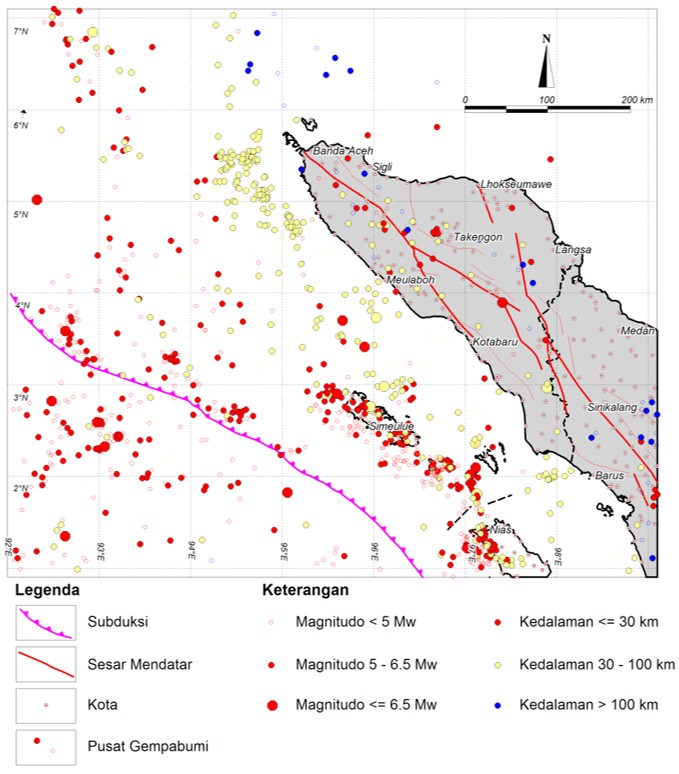 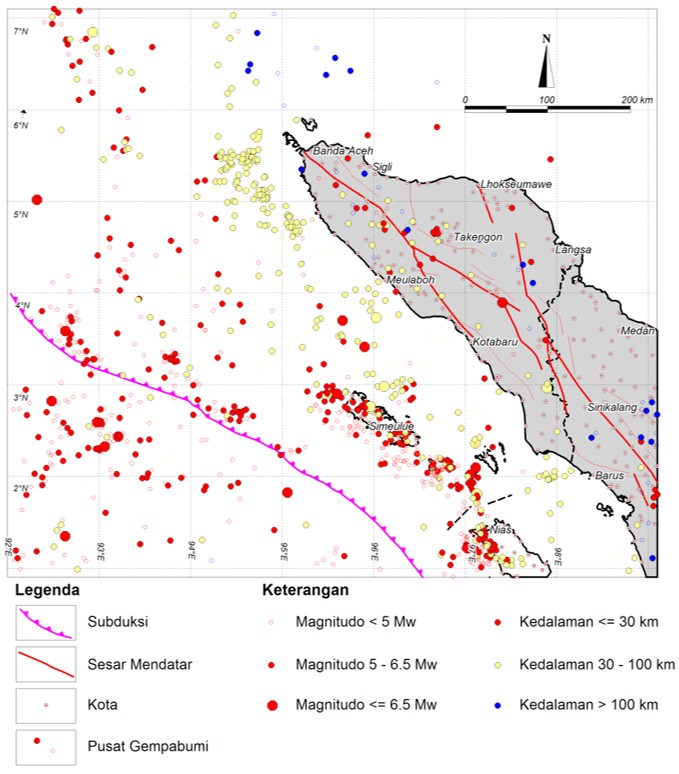 Sumber : Internasional Seismological center, 2013Kabupaten Aceh Tengah merupakan salah satu wilayah rawan bencana gempa bumi di Provinsi Aceh. Gempa bumi merusak yang pernah terjadi di daerah ini bersumber dari Sesar Sumatra yang terletak di darat dan lajur subduksi Sunda yang terletak di laut. Dinamika tektonik wilayah ini dipengaruhi oleh aktivitas tumbukan antara Lempeng Benua Eurasia dan Lempeng Samudra India – Australia (Hall,2002).Dari peta kawasan rawan bencana gempa bumi Provinsi Aceh, terlihat ada beberapa tingkat bahaya kegempaan tinggi dengan besaran Peak Ground Acceleration (PGA) antara 0,3 – 0,4 g. Kabupaten Aceh Tengah dikategorikan memiliki potensi risiko bencana gempa bumi yang tinggi yang tersebar di seluruh kecamatan.Tabel III.25Tingkat Risiko Bencana Gempa Bumi Di Kabupaten Aceh TengahSumber : Rencana Penanggulangan Bencana Aceh, 2011Gempa bumi Aceh Tengah tanggal 2 Juli 2013 menimbulkan kerusakan bangunan dan gerakan tanah yang menyebabkan 39 orang meninggal, lebih dari 400 orang luka. Kejadian gempa bumi ini diikuti oleh gerakan tanah terjadi di sepanjang jalan Bireuen-Takengon (Baheramsyah dkk.,2013).  Kejadian gempa bumi merusak di Aceh Tengah pernah terjadi sebelumnya yaitu pada 28 Januari 2010, dengan magnitud 5,0 SR pada kedalaman 10 km. Berkaitan dengan seringnya gempa bumi yang terjadi di daerah Aceh Tengah dalam kurun 4 (empat) tahun terakhir ini, maka dalam tulisan ini akan dibahas kejadian gempa bumi tanggal 2  Juli 2013  serta kaitannya dengan kondisi geologi daerah Aceh Tengah.petaData USGS dan BMKG memperlihatkan bahwa posisi pusat gempa bumi utama terletak di darat yang diikuti oleh kejadian gempa bumi susulan. Parameter kejadian gempa bumi merusak berdasarkan informasi dari BMKG dan USGS ditampilkan pada Tabel III.26.Tabel III.26Parameter gempa bumi Aceh Tengah Tanggal 2 Juli 2013(Baheramsyah dkk., 2013)Pengamatan lapangan menunjukkan dampak gempa bumi di wilayah Kabupaten Bener Meriah  dan  Kabupaten Aceh Tengah,  Provinsi Aceh dengan intensitas VII-VIII MMI. Hal  ini ditandai dengan bangunan roboh, retakan tanah dan gerakan tanah .  Dampak dari suatu kejadian gempa bumi tergantung dari magnitudo, jarak pusat gempa bumi  terhadap lokasi permukiman, dan  ke- dalaman pusat gempa bumi. Kejadian gempa bumi  yang terletak di  darat dengan kedalaman dangkal dan dekat dengan permukiman berpotensi mengakibatkan bencana meskipun magnitudonya tidak besar. Mekanisme sumber gempa bumi juga sering mempengaruhi  dampak, misalnya mekanisme sumber gempa bumi sesar mendatar akan cenderung membentuk zona pecah yang lebih luas, sehingga dampak yang ditimbulkan juga akan luas PetaFasilitas Penunjang Kesiapsiagaan Bencana Gempa BumiAda beberapa fasilitas-fasilitas penunjang terkait kesiapsiagaan bencana antara lain tempat evakuasi, sarana kesehatan, pemadam kebakaran, kantor polisi, serta alat peringatan bencana. Untuk lebih jelasnya mengenai fasilitas-fasilitas penunjang kesiapsiagaan bencana gempa bumi yang terdapat pada Kawasan Perkotaan Takengon akan dijelaskan sebagai berikut.Tempat Evakuasi/Tempat KumpulSalah satu indikator kesiapsiagaan dalam menghadapi bencana adalah harus adanya tempat evakuasi/tempat kumpul. Tempat evakuasi ini seharusnya berada di tempat yang aman dari bencana gempa bumi serta harus berada di seluruh kecamatan di Kawasan Perkotaan Takengon agar dapat dijangkau oleh masyarakat sekitar jika terjadi bencana gempa bumi. Secara eksisting, tempat evakuasi sudah berada di seluruh kecamatan dan mudah dijangkau masyarakat sekitar. Adapun penyediaan ruang evakuasi bencana meliputi:lapangan olahraga atau lapangan terbuka :Lapangan Sanggamara yang berada pada Kecamatan Lut TawarLapangan Setdakab yang berada pada Kecamatan BebesenLapangan Musara Alun yang berada pada Kecamatan BebesenLapangan Perumanas yang berada pada Kecamatan Kebayakanfasilitas umum dan sosial meliputi:gedung sekolah yang tersebar di seluruh kecamatanrumah sakit atau gedung kesehatan lainnya yang terseba di seluruh kecamatan kantor pemerintahterminal :Terminal Paya Ilang di Kecamatan BebesenTerminal Lama di Kecamatan BebesenTerminal Labi-Labi di Kecamatan Lut TawarBerikut adalah gambaran kondisi eksisting tempat evakuasi yang berada di Kawasan Perkotaan Takengon. Gambar 3.27Tempat Evakuasi Bencana di Kawasan Perkotaan Takengon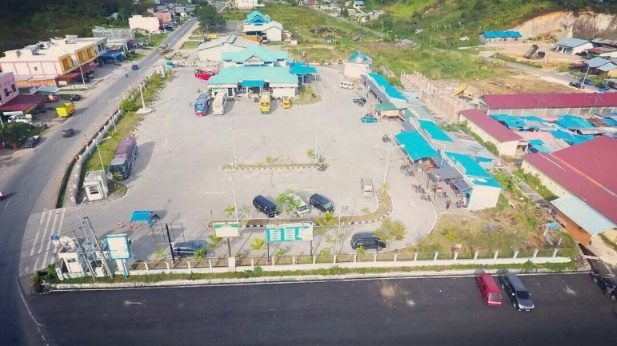 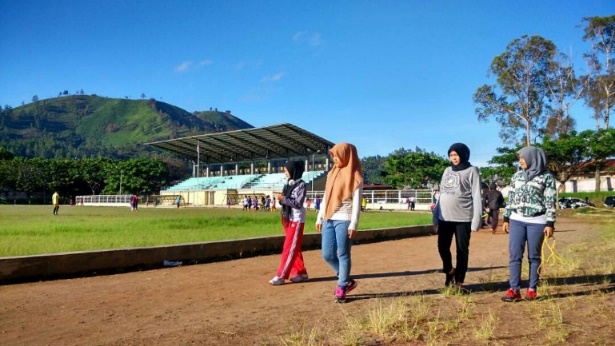 Sumber : Hasil Observasi Lapangan 2017Gambar 3.27Tempat Evakuasi Bencana di Kawasan Perkotaan Takengon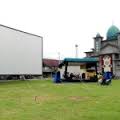 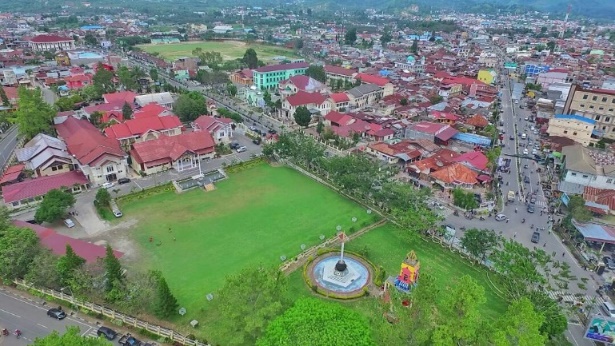 Sumber : Hasil Observasi Lapangan 2017Sarana KesehatanSarana kesehatan merupakan salah satu sumber daya yang dimiliki oleh Kawasan Perkotaan Takengon. Sarana ini terbagi menjadi dua bagian yaitu fasilitas kesehatan yang terdiri dari rumah sakit, puskesmas, posyandu, balai kesehatan dan polindes serta ketersedian tenaga medis.Fasilitas KesehatanSalah satu indikator kesiapsiagaan bencana adalah tersedianya sarana kesehatan. Indikator ini menjadi andalan untuk mengurangi tingkat risiko bencana gempa bumi yang terjadi di Kawasan Perkotaan Takengon. Oleh karena itu, ketersediaan rumah sakit, puskesmas, posyandu, balai kesehatan sangat dibutuhkan bagi daerah-daerah yang rentan terhadap bencana alam. Namun, pada kenyataannya ketersediaan sarana kesehatan di suatu wilayah sering kali kurang diperhatikan sehingga apabila bencana sudah terjadi, pemerintah baru merasakan kekurangan sarana tersebut dan akhirnya kesulitan untuk menangani korban akibat bencana tersebut.Sarana kesehatan yang tersedia di Kawasan Perkotaan Takengon terdiri dari rumah sakit, puskesmas, puskesmas posyandu, balai kesehatan dan polindes. Untuk lebih jelasnya dapat dilihat pada tabel III.23 dan gambar 3.28 berikut.Tabel III.23Jumlah Fasilitas Kesehatan di Kawasan Perkotaan TakengonSumber : BPS Kabupaten Aceh Tengah, 2016Dari tabel III.23 di atas dapat disimpulkan bahwa setiap kecamatan sudah dilayani oleh fasilitas kesehatan. Di Kecamatan Lut Tawar sudah terdapat puskesmas, 22 unit posyandu, 1 unit balai kesehatan dan 9 unit polindes. Untuk Kecamatan Kebayakan terdapat Rumah Sakit Umum Datu Beru, puskesmas, 23 unit posyandu serta 11 unit polindes. Untuk Kecamatan Bebesen terdapat Rumah Sakit Swasta Fandika, puskesmas, 28 unit posyandu, 1 unit balai kesehatan dan 14 unit polindes. Berdasarkan hasil observasi fasilitas-fasilitas tersebut dapat dengan mudah diakses oleh masyarakat.Gambar 3.15Diagram Jumlah Fasilitas Kesehatan di Kawasan Perkotaan TakengonSumber : BPS Kabupaten Aceh Tengah, 2016Berdasarkan gambar di atas, dapat disimpulkan bahwa seluruh kecamatan di Kawasan Perkotaan Takengon telah memiliki fasilitas kesehatan yang memadai terlihat dari seluruh kecamatan memiliki rumah sakit, puskesmas,posyandu, balai kesehatan serta polindes.Gambar 3.28Fasilitas Kesehatan di Kawasan Perkotaan Takengon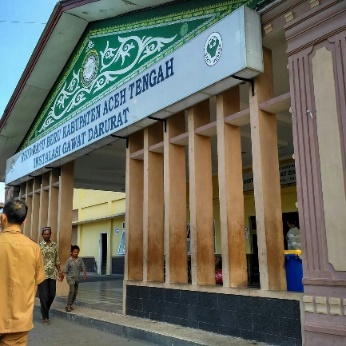 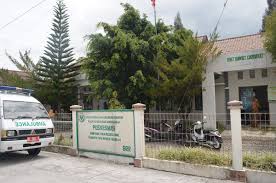 Sumber : Hasil Observasi Lapangan 2017Pelayanan KesehatanTenaga kesehatan adalah salah satu indikator ketahanan sumber daya yang digunakan dalam menentukan tingkat risiko bencana gempa bumi. Dalam penelitian ini, yang dimaksud dengan pelayanan kesehatan yaitu ketersediaan tenaga kesehatan yang terdiri dari dokter umum, dokter gigi, tenaga medis, tenaga keperawatan, tenaga kebidanan, tenaga kefarmasian serta tenaga kesehatan lainnya. Untuk lebih jelasnya dapat dilihat pada tabel di bawah ini.Tabel III.24Jumlah Tenaga Kesehatan di Kawasan Perkotaan TakengonSumber : BPS Kabupaten Aceh Tengah, 2016Dari tabel III.24 di atas, dapat disimpulkan bahwa tenaga kesehatan yang terdapat di Kawasan Perkotaan Takengon memiliki jumlah jumlah tenaga kesehatan yang berjumlah 266 tenaga kesehatan yang terdiri dari 10 dokter umum, 3 dokter gigi, 13 tenaga medis, 43 tenaga keperawatan, 145 tenaga kebidanan, 7 tenaga kefarmasian dan 45 tenaga kesehatan lainnya.Gambar 3.29Diagram Jumlah Tenaga Kesehatan di Kawasan Perkotaan TakengonSumber : BPS Kabupaten Aceh Tengah, 2016Dari gambar di atas dapat disimpulkan bahwa jumlah tenaga kesehatan terbanyak adalah tenaga kesehatan kebidanan dan jumlah tenaga kesehatan terendah adalah tenaga kesehatan dokter gigi.Karakteristik RespondenKarakteristik responden di Kawasan Perkotaan Takengon diketahui berdasarkan hasil survei yang telah dilakukan kepada 99 responden yang terdapat di 3 kecamatan dengan masing-masing kecamatan terdiri dari 27 responden di Kecamatan Lut tawar, 21 responden di Kecamatan Kebayakan dan 51 responden di Kecamatan Bebesen: Kecamatan Lut TawarKarakteristik responden di Kecamatan Lut Tawar berjumlah 27 responden yang terdiri dari 16 responden laki-laki dan 11 responden perempuan.Jumlah Responden Berdasarkan UmurUmur responden sangat berpengaruh karena usia produktif cukup penting untuk mengetahui tinggi rendahnya kualitas sumber daya yang ada. Umur responden di Kecamatan Lut Tawar bervariasi yaitu terdiri dari umur 20-50 tahun. Untuk lebih jelasnya pengelompokan umur responden dapat dilihat pada gambar berikut.Gambar 3.32Diagram Jumlah Responden Berdasarkan umur di Kecamatan Lut TawarSumber : Hasil Survei Tahun 2017Berdasarkan gambar di atas dapat disimpulkan bahwa responden terbanyak berada pada kelompok umur 30-35 tahun dengan jumlah responden sebanyak 7 responden. Kemudian jumlah responden terendah berada pada kelompok umur 40-45 tahun.Jumlah Responden Berdasarkan Pendidikan TerakhirBerdasarkan hasil survei yang telah dilakukan bahwa pendidikan terakhir di Kecamatan Lut Tawar beragam, mulai dari SMP sederajat-Perguruan Tinggi. Untuk lebih jelasnya persentase responden berdasarkan pendidikan terakhir di Kecamatan Lut Tawar dapat dilihat dari gambar di bawah ini.Gambar 3.33Diagram Jumlah Responden Berdasarkan Pendidikan Terakhir di Kecamatan Lut TawarSumber : Hasil Survei Tahun 2017Berdasarkan gambar di atas dapat disimpulkan bahwa sebagian besar responden adalah lulusan perguruan tinggi yaitu dengan persentase 63 % dan jumlah terendah adalah lulusan SMP sederajat yaitu dengan persentase 15%.Jumlah Responden Berdasarkan PekerjaanBerdasarkan hasil survei yang telah dilakukan bahwa pekerjaan responden  di Kecamatan Lut Tawar beragam, mulai dari wirausaha, PNS, BUMN dan pekerjaan lainnya. Untuk lebih jelasnya persentase responden berdasarkan pekerjaan di Kecamatan Lut Tawar dapat dilihat dari gambar di bawah ini.Gambar 3.34Diagram Jumlah Responden Berdasarkan Pekerjaan di Kecamatan Lut TawarSumber : Hasil Survei Tahun 2017Berdasarkan gambar di atas dapat disimpulkan bahwa sebagian besar responden memiliki pekerjaan sebagai PNS yaitu sebanyak 52% dari seluruh responden dan jumlah pekerjaan terendah adalah BUMN dengan persentase sebanyak 11%.Jumlah Responden Berdasarkan Status Dalam KeluargaBerdasarkan hasil survei yang telah dilakukan bahwa status responden dalam keluarga yang berada di Kecamatan Lut Tawar terdiri dari kepala keluarga, istri dan anak Untuk lebih jelasnya persentase responden berdasarkan status responden dalam keluarga yang berada di Kecamatan Lut Tawar dapat dilihat dari gambar di bawah ini.Gambar 3.35Diagram Jumlah Responden Berdasarkan Status Dalam Keluarga di Kecamatan Lut TawarSumber : Hasil Survei Tahun 2017Berdasarkan gambar di atas dapat disimpulkan bahwa sebagian besar status responden dalam keluarga adalah sebagai kepala keluarga yaitu sebanyak 56 % dari seluruh responden dan jumlah status responden dalam keluarga terendah adalah sebagai istri dan anak yaitu dengan persentase 22 %. Hal ini baik untuk penelitian ini, karena kepala keluarga dianggap lebih mengetahui keadaan keluarga yang bersangkutan. Namun demikian, penelitian ini tidak membatasi responden hanya kepada kepala keluarga saja, tetapi juga kepada anggota keluarga lainnya seperti istri dan anak. Hal ini dilakukan untuk mengetahui persebaran informasi di dalam keluarga tersebut.Jumlah Responden Berdasarkan Lama TinggalInformasi mengenai lama tinggal dapat membantu peneliti untuk mengetahui apakah lamanya seseorang yang tinggal di suatu wilayah akan mempengaruhi tingkat kesiapsiagaan mereka terhadap bencana yang terjadi di wilayah tersebut. Berdasarkan hasil survei yang telah dilakukan bahwa lama tinggal responden yang berada di Kecamatan Lut Tawar beragam, yaitu mulai dari 10-40 tahun. Untuk lebih jelasnya persentase responden berdasarkan lama tinggal yang berada di Kecamatan Lut Tawar dapat dilihat dari gambar di bawah ini.Gambar 3.36Diagram Jumlah Responden Berdasarkan Lama Tinggal di Kecamatan Lut TawarSumber : Hasil Survei Tahun 2017Berdasarkan gambar di atas dapat simpulkan bahwa responden yang sudah cukup lama tinggal di Kecamatan Lut Tawar yaitu sekitar 20-30 tahun. Berdasarkan hasil survei yang telah dilakukan, sebagian besar responden merupakan penduduk asli di Kecamatan Lut Tawar.Kecamatan KebayakanKarakteristik responden di Kecamatan Kebayakan berjumlah 21 responden yang terdiri dari 13 responden laki-laki dan 8 responden perempuan.Jumlah Responden Berdasarkan UmurUmur responden sangat berpengaruh karena usia produktif cukup penting untuk mengetahui tinggi rendahnya kualitas sumber daya yang ada. Umur responden di Kecamatan Kebayakan bervariasi yaitu terdiri dari umur 20-50 tahun. Untuk lebih jelasnya pengelompokan umur responden dapat dilihat pada gambar berikut.Gambar 3.37Diagram Jumlah Responden Berdasarkan Umur di Kecamatan KebayakanSumber : Hasil Survei Tahun 2017Berdasarkan gambar di atas dapat disimpulkan bahwa responden terbanyak berada pada kelompok umur 20-29 tahun dengan jumlah responden sebanyak 5 responden. Kemudian jumlah responden terendah berada pada kelompok umur 25-30 tahun.Jumlah Responden Berdasarkan Pendidikan TerakhirBerdasarkan hasil survei yang telah dilakukan bahwa pendidikan terakhir di Kecamatan Kebayakan beragam, mulai dari SMP sederajat-Perguruan Tinggi. Untuk lebih jelasnya persentase responden berdasarkan pendidikan terakhir di Kecamatan Kebayakan dapat dilihat dari gambar di bawah ini.Gambar 3.38Diagram Jumlah Responden Berdasarkan Pendidikan Terakhir di Kecamatan KebayakanSumber : Hasil Survei Tahun 2017Berdasarkan gambar di atas dapat disimpulkan bahwa sebagian besar responden adalah lulusan SMA sederajat yaitu dengan persentase 57 % dan jumlah terendah adalah lulusan SMP sederajat yaitu dengan persentase 5%.Jumlah Responden Berdasarkan PekerjaanBerdasarkan hasil survei yang telah dilakukan bahwa pekerjaan responden  di Kecamatan Kebayakan beragam, mulai dari wirausaha, PNS, BUMN dan pekerjaan lainnya. Untuk lebih jelasnya persentase responden berdasarkan pekerjaan di Kecamatan Kebayakan dapat dilihat dari gambar di bawah ini.Gambar 3.39Diagram Jumlah Responden Berdasarkan Pekerjaan di Kecamatan KebayakanSumber : Hasil Survei Tahun 2017Berdasarkan gambar di atas dapat disimpulkan bahwa sebagian besar responden memiliki pekerjaan sebagai PNS yaitu sebanyak 33 % dari seluruh responden dan jumlah pekerjaan terendah adalah BUMN dengan persentase sebanyak 9%.Jumlah Responden Berdasarkan Status KeluargaBerdasarkan hasil survei yang telah dilakukan bahwa status responden dalam keluarga yang berada di Kecamatan Kebayakan terdiri dari kepala keluarga, istri dan anak Untuk lebih jelasnya persentase responden berdasarkan status responden dalam keluarga yang berada di Kecamatan Kebayakan dapat dilihat dari gambar di bawah ini.Gambar 3.40Diagram Jumlah Responden Berdasarkan Status Dalam Keluarga di Kecamatan KebayakanSumber : Hasil Survei Tahun 2017Berdasarkan gambar di atas dapat disimpulkan bahwa sebagian besar status responden dalam keluarga adalah sebagai kepala keluarga yaitu sebanyak 52 % dari seluruh responden dan jumlah status responden dalam keluarga terendah adalah sebagai istri dan anak yaitu dengan persentase 24 %. Hal ini baik untuk penelitian ini, karena kepala keluarga dianggap lebih mengetahui keadaan keluarga yang bersangkutan. Namun demikian, penelitian ini tidak membatasi responden hanya kepada kepala keluarga saja, tetapi juga kepada anggota keluarga lainnya seperti istri dan anak. Hal ini dilakukan untuk mengetahui persebaran informasi di dalam keluarga tersebut.Jumlah Responden Berdasarkan Lama TinggalInformasi mengenai lama tinggal dapat membantu peneliti untuk mengetahui apakah lamanya seseorang yang tinggal di suatu wilayah akan mempengaruhi tingkat kesiapsiagaan mereka terhadap bencana yang terjadi di wilayah tersebut. Berdasarkan hasil survei yang telah dilakukan bahwa lama tinggal responden yang berada di Kecamatan Kebayakan beragam, yaitu mulai dari 10-40 tahun. Untuk lebih jelasnya persentase responden berdasarkan lama tinggal yang berada di Kecamatan Kebayakan dapat dilihat dari gambar di bawah ini.Gambar 3.41Diagram Jumlah Responden Berdasarkan Lama Tinggal di Kecamatan KebayakanSumber : Hasil Survei Tahun 2017Berdasarkan gambar di atas dapat simpulkan bahwa responden yang sudah cukup lama tinggal di Kecamatan Kebayakan yaitu sekitar 16-20 tahun. Berdasarkan hasil survei yang telah dilakukan, sebagian besar responden merupakan penduduk asli di Kecamatan Kebayakan.Kecamatan BebesenKarakteristik responden di Kecamatan Bebesen berjumlah 51 responden yang terdiri dari 27 responden laki-laki dan 24 responden perempuan.Jumlah Responden Berdasarkan umurUmur responden sangat berpengaruh karena usia produktif cukup penting untuk mengetahui tinggi rendahnya kualitas sumber daya yang ada. Umur responden di Kecamatan Bebesen bervariasi yaitu terdiri dari umur 20-50 tahun. Untuk lebih jelasnya pengelompokan umur responden dapat dilihat pada gambar berikut.Gambar 3.42Diagram Jumlah Responden Berdasarkan Umur di Kecamatan BebesenSumber : Hasil Survei Tahun 2017Berdasarkan gambar di atas dapat disimpulkan bahwa responden terbanyak berada pada kelompok umur 20-25 tahun dengan jumlah responden sebanyak 12 responden. Kemudian jumlah responden terendah berada pada kelompok umur 45-50 tahun.Jumlah Responden Berdasarkan Pendidikan TerakhirBerdasarkan hasil survei yang telah dilakukan bahwa pendidikan terakhir di Kecamatan Bebesen beragam, mulai dari SMP sederajat-Perguruan Tinggi. Untuk lebih jelasnya persentase responden berdasarkan pendidikan terakhir di Kecamatan Bebesen dapat dilihat dari gambar di bawah ini.Gambar 3.43Diagram Jumlah Responden Berdasarkan Pendidikan Terakhir di Kecamatan BebesenSumber : Hasil Survei Tahun 2017Berdasarkan gambar di atas dapat disimpulkan bahwa sebagian besar responden adalah lulusan SMA sederajat yaitu dengan persentase 49 % dan jumlah terendah adalah lulusan SMP sederajat yaitu dengan persentase 6%.Jumlah Responden Berdasarkan PekerjaanBerdasarkan hasil survei yang telah dilakukan bahwa pekerjaan responden  di Kecamatan Bebesen beragam, mulai dari wirausaha, PNS, BUMN dan pekerjaan lainnya. Untuk lebih jelasnya persentase responden berdasarkan pekerjaan di Kecamatan Bebesen dapat dilihat dari gambar di bawah ini.Gambar 3.44Diagram Jumlah Responden Berdasarkan Pekerjaan di Kecamatan BebesenSumber : Hasil Survei Tahun 2017Berdasarkan gambar di atas dapat disimpulkan bahwa sebagian besar responden memiliki pekerjaan sebagai PNS yaitu sebanyak 39 % dari seluruh responden dan jumlah pekerjaan terendah adalah BUMN dengan persentase sebanyak 8%.Jumlah Responden Berdasarkan Status KeluargaBerdasarkan hasil survei yang telah dilakukan bahwa status responden dalam keluarga yang berada di Kecamatan Bebesen terdiri dari kepala keluarga, istri dan anak Untuk lebih jelasnya persentase responden berdasarkan status responden dalam keluarga yang berada di Kecamatan Bebesen dapat dilihat dari gambar di bawah ini.Gambar 3.45Diagram Jumlah Responden Berdasarkan Status Dalam Keluarga di Kecamatan BebesenSumber : Hasil Survei Tahun 2017Berdasarkan gambar di atas dapat disimpulkan bahwa sebagian besar status responden dalam keluarga adalah sebagai kepala keluarga yaitu sebanyak 41 % dari seluruh responden dan jumlah status responden dalam keluarga terendah adalah sebagai anak yaitu dengan persentase 24 %. Hal ini baik untuk penelitian ini, karena kepala keluarga dianggap lebih mengetahui keadaan keluarga yang bersangkutan. Namun demikian, penelitian ini tidak membatasi responden hanya kepada kepala keluarga saja, tetapi juga kepada anggota keluarga lainnya seperti istri dan anak. Hal ini dilakukan untuk mengetahui persebaran informasi di dalam keluarga tersebut.Jumlah Responden Berdasarkan Lama TinggalInformasi mengenai lama tinggal dapat membantu peneliti untuk mengetahui apakah lamanya seseorang yang tinggal di suatu wilayah akan mempengaruhi tingkat kesiapsiagaan mereka terhadap bencana yang terjadi di wilayah tersebut. Berdasarkan hasil survei yang telah dilakukan bahwa lama tinggal responden yang berada di Kecamatan Bebesen beragam, yaitu mulai dari 10-40 tahun. Untuk lebih jelasnya persentase responden berdasarkan lama tinggal yang berada di Kecamatan Bebesen dapat dilihat dari gambar di bawah ini.Gambar 3.46Diagram Jumlah Responden Berdasarkan Status Lama Tinggal di Kecamatan BebesenSumber : Hasil Survei Tahun 2017Berdasarkan gambar di atas dapat simpulkan bahwa responden yang sudah cukup lama tinggal di Kecamatan Bebesen yaitu sekitar 15-20 tahun. Berdasarkan hasil survei yang telah dilakukan, sebagian besar responden merupakan penduduk asli di Kecamatan Bebesen.No.KecamatanLuas Wilayah%1Linge176.624,8939,65%2Atu Lintang14.626,873,28%3Jagong Jeget18.824,754,23%4Bintang57.826,0712,98%5Lut Tawar8.310,161,87%6Kebayakan4.817,951,08%7Pegasing18.687,114,20%8Bies1.231,550,28%9Bebesen2.895,520,65%10Kute Panang2.094,860,47%11Silih Nara7.504,351,68%12Ketol61.146,8613,73%13Celala10.881,852,44%14Rusip Antara59.931,3313,46%JumlahJumlah 445.404,12 100No.Kemiringan Lereng (%)Bentuk WilayahLuas Wilayah (Km)Persentase Luas Wilayah (%)10-2Datar4.780,911,0722-8Landai7.100,071,5938-15Berombak32.145,337,22415-25Bergelombang101.180,0522,71525-40Berbukit184.932,4641,526>40Bergunung115.295,3025,88JumlahJumlahJumlah445.434,12100No.Ketinggian (mdpl)Luas Wilayah (Ha) (%)1100-250127,410,032250-50020919,724,703500-75054738,7612,294750-100061686,2213,8551000-125077834,0917,4761250-150090645,3220,3571500-1750107711,9524,1881750-200029376,96,609>20002363,760,53JumlahJumlah445404,13100,00No.KecamatanLuas Wilayah%Jumlah Penduduk%Kepadatan Penduduk1Linge1.766,2539,659.7835,05,52Atu Lintang146,273,286.4823,344,33Jagong Jeget188,254,239.9115,152,64Bintang578,2612,989.5004,816,45Lut Tawar83,101,8720.06510,2241,56Kebayakan48,181,0815.6858,0325,67Pegasing186,874,2019.70810,1105,58Bies12,320,287.1653,7581,89Bebesen28,960,6538.36619,61325,010Kute Panang20,950,477.6133,9363,411Silih Nara75,041,6822.94811,7305,812Ketol611,4713,7312.6716,520,713Celala108,822,449.3464,885,914Rusip Antara599,3113,466.8473,511,4JumlahJumlah4.454,04100196.09010044No.KecamatanJenis Kelamin Jenis Kelamin JumlahSex RasioNo.KecamatanLaki-LakiPerempuanJumlahSex Rasio1Linge 4.852  4.931  9.783  98 2Atu Lintang 3.231  3.251  6.482  99 3Jagong Jeget 4.967  4.944  9.911  100 4Bintang 4.735  4.765  9.500  99 5Lut Tawar 10.256  9.809  20.065  105 6Kebayakan 7.931  7.754  15.685  102 7Pegasing 9.922  9.786  19.708  101 8Bies 3.644  3.521  7.165  103 9Bebesen 19.611  18.755  38.366  105 10Kute Panang 3.739  3.874  7.613  97 11Silih Nara 11.670  11.278  22.948  103 12Ketol 6.347  6.324  12.671  100 13Celala 4.659  4.687  9.346  99 14Rusip Antara 3.447  3.400  6.847  101 JumlahJumlah 99.011  97.079  196.090  102 Golongan UmurJenis KelaminJenis KelaminJumlahGolongan UmurLaki-LakiPerempuanJumlah0-4 11.723  11.359  23.082 5-9 11.313  11.017  22.330 10-14 9.326  9.308  18.634 15-19 8.124  7.937  16.061 20-24 8.302  8.045  16.347 25-29 8.827  8.803  17.630 30-34 8.877  9.008  17.885 35-39 8.030  7.727  15.757 40-44 6.827  6.236  13.063 45-49 5.336  5.058  10.394 50-54 4.022  3.873  7.895 55-59 3.041  3.011  6.052 60-64 2.143  2.122  4.265 65-69 1.522  1.496  3.018 70-74 748  884  1.632 75+ 850  1.195  2.045 Jumlah 99.01197.079196.090No.KecamatanLuas Wilayah%1Lut Tawar8310,1651,92Kebayakan4817,9530,13Bebesen2895,5218,1Jumlah Jumlah 16023,63100No.Kecamatan Luas Wilayah (Ha)Kemiringan LerengKemiringan LerengKemiringan LerengKemiringan LerengKemiringan LerengKemiringan LerengNo.Kecamatan Luas Wilayah (Ha)0-2 %2-8%8-15%15-25%25-40%>40%1Lut Tawar8310,161844,40330,38202,63473,743077,682381,342Kebayakan4817,95829,23351,91544,351013,841118,17960,443Bebesen2895,5265,65543,94408,45400,231037,60439,65JumlahJumlah16023,632739,281226,231155,431887,825233,453781,42No.Kecamatan Luas WilayahKetinggian (mdpl)Ketinggian (mdpl)Ketinggian (mdpl)Ketinggian (mdpl)No.Kecamatan Luas Wilayah1000-12501250-15001500-17501750-20001Lut Tawar8310,162414,092423,603273,41199,062Kebayakan4817,951226,212333,071241,6816,993Bebesen2895,52140,341472,681282,50-JumlahJumlah16023,633780,646229,355797,59216,05No.Kecamatan Luas WilayahFormasi BatuanFormasi BatuanFormasi BatuanNo.Kecamatan Luas WilayahFormasi TawarSatuan TelongFormasi Meurah Buya1Lut Tawar 8.310,16  7.205,89 - 1.104,27 2Kebayakan 4.817,95  3.346,56  1.471,39 -3Bebesen 2.895,52  1.362,01  1.533,51 -JumlahJumlah 16.023,63  11.914,46  3.004,90  1.104,27 No.Kecamatan Luas WilayahJenis TanahJenis TanahJenis TanahJenis TanahJenis TanahNo.Kecamatan Luas WilayahAluvialAndosolGrumosolMediteranPodsolik1Lut Tawar 8.310,16  92,56 - 7.722,31  31,60  467,49 2Kebayakan 4.817,95  258,23  1.214,46  2.813,08 - 527,06 3Bebesen 2.895,52  145,83  2.057,96  11,10  237,55  444,40 JumlahJumlah 16.023,63  496,62  3.272,42  10.546,48  269,15  1.438,96 No.KecamatanPenggunaan LahanLuasJumlah%1Lut TawarHutan Lindung     2.926,91        8.310,17            35,22 1Lut TawarTaman Buru     1.819,00        8.310,17            21,89 1Lut TawarDanau     2.163,67        8.310,17            26,04 1Lut TawarPermukiman        163,72        8.310,17              1,97 1Lut TawarPeternakan          45,56        8.310,17              0,55 1Lut Tawarpertanian Lahan kering          99,40        8.310,17              1,20 1Lut TawarPerkebunan        628,96        8.310,17              7,57 1Lut TawarSawah        462,95        8.310,17              5,57 2KebayakanHutan Lindung     1.341,72        4.817,95            27,85 2KebayakanDanau     1.030,59        4.817,95            21,39 2KebayakanPermukiman        385,16        4.817,95              7,99 2Kebayakanpertanian Lahan kering            5,01        4.817,95              0,10 2KebayakanPerkebunan     1.727,95        4.817,95            35,86 2KebayakanSawah        327,52        4.817,95              6,80 3BebesenDanau            0,57        2.895,53              0,02 3BebesenPermukiman        476,70        2.895,53            16,46 3Bebesenpertanian Lahan kering        194,98        2.895,53              6,73 3BebesenPerkebunan     1.918,11        2.895,53            66,24 3BebesenSawah        305,17        2.895,53            10,54 No.Nama KampungLuas Wilayah (Km2)Jumlah Penduduk (Jiwa)Kepadatan Penduduk (Jiwa/Km2)No.Nama KampungLuas Wilayah (Km2)Jumlah Penduduk (Jiwa)Kepadatan Penduduk (Jiwa/Km2)1Asir-Asir 1,67  1.731  1.037 2Asir-Asir Asia 0,83  960  1.150 3Bujang 4,17  551  132 4Hakim Bale Bujang 3,34  2.091  626 5Kenawat 21,88  1.082  49 6Toweren Toa 10,35  452  44 7Toweren Antara 7,65  526  69 8Toweren Uken 7,93  392  49 9Gunung Suku 5,84  459  79 10Rawe 5,84  359  61 11Takengon Timur 1,67  5.290  3.169 12Baleatu 0,75  2.667  3.550 13Takengon Barat 0,50  1.014  2.025 14Kuteni Reje 0,25  968  3.866 15Merah Mersa 0,08  535  6.410 16One-One 0,53  282  536 17Toweren Musara 0,50  364  727 18Pedemun 9,32  342  37 JumlahJumlah 83,10  20.065  23.616 No.Nama KampungJumlah PendudukJumlah PendudukJumlahNo.Nama KampungLaki-LakiPerempuanJumlah1Asir-Asir 902  829  1.731 2Asir-Asir Asia 508  452  960 3Bujang 264  287  551 4Hakim Bale Bujang 1.084  1.007  2.091 5Kenawat 548  534  1.082 6Toweren Toa 243  209  452 7Toweren Antara 267  259  526 8Toweren Uken 204  188  392 9Gunung Suku 252  207  459 10Rawe 174  185  359 11Takengon Timur 2.729  2.561  5.290 12Baleatu 1.364  1.303  2.667 13Takengon Barat 525  489  1.014 14Kuteni Reje 438  530  968 15Merah Mersa 267  268  535 16One-One 144  138  282 17Toweren Musara 174  190  364 18Pedemun 169  173  342 JumlahJumlah 10.256  9.809  20.065 Golongan UmurJenis KelaminJenis KelaminJumlahGolongan UmurLaki-LakiPerempuanJumlah0-4 1.207  1.155  2.362 5-9 1.168  1.117  2.285 10-14 975  932  1.907 15-19 840  803  1.643 20-24 855  818  1.673 25-29 922  882  1.804 30-34 935  895  1.830 35-39 824  788  1.612 40-44 683  653  1.336 45-49 544  520  1.064 50-54 413  395  808 55-59 317  303  620 60-64 223  213  436 65-69 158  151  309 70-74 85  82  167 75+ 107  102  209 Jumlah 10.256  9.809  20.065 No.Nama KampungLuas Wilayah (Km2)Jumlah Penduduk (Jiwa)Kepadatan Penduduk (Jiwa/Km2)No.Nama KampungLuas Wilayah (Km2)Jumlah Penduduk (Jiwa)Kepadatan Penduduk (Jiwa/Km2)1Lot Kala2,66 1.585  597 2Jongok Meluem1,28 859  669 3Gunung Bukit0,77 1.064  1.380 4Pinangan2,14 2.094  979 5Paya Tumpi0,77 732  950 6Bukit Sama3,08 471  153 7Paya Reje Temidelem1,25 354  282 8Mendale3,38 648  192 9Kelupak Mata3,08 718  233 10Gunung Balohen0,51 797  1.551 11Kute Lot0,77 1.253  1.625 12Kala Lengkio0,82 433  527 13Jongok Bathin1,28 391  304 14Paya Tumpi Satu0,51 646  1.257 15Paya Tumpi Baru1,80 762  424 16Timangan Gading0,98 1.057  1.082 17Gunung Bahgie1,03 488  475 18Bukit Eweh Temi Delem0,77 626  812 19Bukit0,51 512  996 20Telage Satu1,54 195  126 JumlahJumlah 28,96  15.685  14.614 No.Nama KampungJumlah PendudukJumlah PendudukJumlahNo.Nama KampungLaki-LakiPerempuanJumlah1Lot Kala 764  821  1.585 2Jongok Meluem 427  432  859 3Gunung Bukit 517  547  1.064 4Pinangan 1.075  1.019  2.094 5Paya Tumpi 375  357  732 6Bukit Sama 260  211  471 7Paya Reje Temidelem 163  191  354 8Mendale 331  317  648 9Kelupak Mata 387  331  718 10Gunung Balohen 399  398  797 11Kute Lot 641  612  1.253 12Kala Lengkio 232  201  433 13Jongok Bathin 201  190  391 14Paya Tumpi Satu 311  335  646 15Paya Tumpi Baru 393  369  762 16Timangan Gading 554  503  1.057 17Gunung Bahgie 248  240  488 18Bukit Eweh Temi Delem 316  310  626 19Bukit 238  274  512 20Telage Satu 101  94  195 JumlahJumlah 7.933  7.752  15.685 Golongan UmurJenis KelaminJenis KelaminJumlahGolongan UmurLaki-LakiPerempuanJumlah0-4 934  913  1.847 5-9 903  883  1.786 10-14 754  737  1.491 15-19 650  635  1.285 20-24 661  646  1.307 25-29 713  697  1.410 30-34 723  707  1.430 35-39 637  623  1.260 40-44 528  517  1.045 45-49 420  411  831 50-54 319  312  631 55-59 245  239  484 60-64 173  169  342 65-69 122  119  241 70-74 66  65  131 75+ 83  81  164 Jumlah 7.931  7.754  15.685 No.Nama KampungLuas Wilayah (Km2)Jumlah Penduduk (Jiwa)Kepadatan Penduduk (Jiwa/Km2)No.Nama KampungLuas Wilayah (Km2)Jumlah Penduduk (Jiwa)Kepadatan Penduduk (Jiwa/Km2)1Blang Gele 3,67  1.097  299 2Tan Saril 1,10  1.206  1.095 3Blang Kolak II 1,97  4.007  2.031 4Blang Kolak I 1,65  4.372  2.647 5Kemili 2,11  5.995  2.841 6Simpang Empat 1,06  2.727  2.584 7Bebesen 1,47  1.648  1.123 8Mongal 1,97  1.850  938 9Daling 2,16  422  196 10Tensaren 1,97  474  240 11Lelabu 1,06  464  440 12Umang 1,10  558  507 13Atu Tulu 0,83  441  534 14Gelelah 0,83  449  544 15Atu Gajah 3,21  288  90 16Pendere Saril 1,97  1.012  513 17Sadong Juri Mudi 0,92  306  334 18Keramat Mupakat 1,15  2.583  2.252 19Nunang Antara 1,06  1.495  1.417 20Kebet 1,10  995  904 21Empus Talu 1,38  731  531 22Lemah Burbana 1,10  886  805 23Bahgie 2,97  441  148 24Burbiah 1,38  468  340 25Ulu Nuih 1,56  564  362 26Mah Bengi 1,38  347  252 27Calo Blang Gele 0,25  102  412 28Kala Kemili 5,83  2.438  418 JumlahJumlah 48,18  38.366  24.796 No.Nama KampungJumlah PendudukJumlah PendudukJumlahNo.Nama KampungLaki-LakiPerempuanJumlah1Blang Gele 555  542  1.097 2Tan Saril 597  609  1.206 3Blang Kolak II 2.084  1.923  4.007 4Blang Kolak I 2.182  2.190  4.372 5Kemili 3.135  2.860  5.995 6Simpang Empat 1.404  1.323  2.727 7Bebesen 823  825  1.648 8Mongal 926  924  1.850 9Daling 211  211  422 10Tensaren 238  236  474 11Lelabu 233  231  464 12Umang 274  284  558 13Atu Tulu 215  226  441 14Gelelah 231  218  449 15Atu Gajah 156  132  288 16Pendere Saril 523  489  1.012 17Sadong Juri Mudi 162  144  306 18Keramat Mupakat 1.324  1.259  2.583 19Nunang Antara 784  711  1.495 20Kebet 493  502  995 21Empus Talu 361  370  731 22Lemah Burbana 451  435  886 23Bahgie 215  226  441 24Burbiah 235  233  468 25Ulu Nuih 279  285  564 26Mah Bengi 153  194  347 27Calo Blang Gele 50  52  102 28Kala Kemili 1.317  1.121  2.438 JumlahJumlah 19.611  18.755  38.366 Golongan UmurJenis KelaminJenis KelaminJumlahGolongan UmurLaki-LakiPerempuanJumlah0-4 2.266  2.250  4.516 5-9 2.193  2.176  4.369 10-14 1.831  1.815  3.646 15-19 1.579  1.563  3.142 20-24 1.607  1.591  3.198 25-29 1.733  1.716  3.449 30-34 1.758  1.742  3.500 35-39 1.550  1.533  3.083 40-44 1.286  1.270  2.556 45-49 1.026  1.009  2.035 50-54 781  764  1.545 55-59 600  584  1.184 60-64 425  409  834 65-69 303  287  590 70-74 168  151  319 75+ 208  192  400 Jumlah 19.314  19.052  38.366 No.Nama GempaTanggalPusat GempaKedalaman (km)MagnitudeSkala MMIKerusakan1Pulau Simeulue (Tsunami)-/-/1907----Terjadi tsunami di Pulau Simeulue.2Banda Aceh23/08/19366,1º LU-94,8ºBT337,3 MsVII-VIII9 orang meninggal, 20 orang luka parah di Banda Aceh3Banda Aceh02/04/19645,9ºLU–95,7ºBT336,5VIIKerusakan bangunan di Banda Aceh.4Lhokseumawe-Sigli (Tsunami)12/04/19675,3ºLU–97,3ºBT556,1VIIITsunami melanda Lhokseumawe dan Sigli5Kuta Cane20/06/19763,2ºLU–96,3ºBT336,1VIIKerusakan bangunan di Kutacane6Banda Aceh04/04/19835,8ºLU–93,27ºBT516,6VIKerusakan bangunan di Banda Aceh.7Blangkejeren15/11/19903,908ºLU –97,457ºBT336,8VIII1 orang meninggal, 32 orang luka-luka di Blangkejeren8Simeuleu02/11/20025,7ºLU–97,1ºBT336,5VII2 orang meninggal dan 127 orang Luka-luka di Pulau Simeulue.9Peureulak, Aceh Timur22/01/20034,577ºLU–97,54ºBT335,7V31 bangunan rusak berat & 26 bangunan rusak ringan di Rantau Peureulak.10NAD(Tsunami)26/12/20043,307ºLU–95,947ºBT309 MwVIIILebih dari 265.000 orang meninggal di NAD dan pantai Barat Sumatra Utara.11Cot Glie, Aceh Besar05/10/20055,2ºLU–95,6ºBT105,7 MwVBeberapa bangunan rusak di Pulau Simeulue.12Simeulue01/02/20062,744ºLU–96,059ºBT105,9 MwVBeberapa bangunan rusak di Pulau Simeulue.13Simeulue21/02/20082,58º LU–95,99º BT307,3 SRVI3 orang meninggal, 25 orang luka-luka, di Pulau Simeulue.14Takengon28/01/20104,82°LU'-96,78°BT105,0 SRII - VIdinding bangunan retak- retak hingga roboh, jalan retak.15Geumpang, Pidie22/01/20134,935º LU– 96,172º BT37,35,9 MwVI1 orang meninggal, 8 orang luka-luka, 14 rumah rusak di Pidie. Retakan jalan dan 20 lokasi longsor di jalan Tangse – Mane.16Aceh Tengah02/07/20134,698º LU– 96,687º BT106,1 MwVI42 orang meninggal, jalan Bireuen-Takengon tertutup longsor.17Tangse, Pidie22/10/20135,29°LU-95,42°BT105,6 MwIII-V1 orang meninggal, beberapa bangunan rusak.No.Kecamatan Dengan Risiko :Kecamatan Dengan Risiko :Kecamatan Dengan Risiko :No.TinggiSedangRendah1Linge2Atu Lintang3Jagong Jeget4Bintang5Lut Tawar6Kebayakan7Pegasing8Bies9Bebesen10Kute Panang11Silih Nara12Ketol13Celala14Rusip AntaraNo.Terjadi PadaLokasiMagKedalamanKeterangan102-Jul-134,7 LU-96,61 BT6,2 SR10 kmGempa bumi utama114.37.03 WIB4,7 LU-96,61 BT6,2 SR10 kmGempa bumi utama202-Jul-134,7 LU-96,69 BT5,5 SR10 kmGempa bumi susulan220.55.38 WIB4,7 LU-96,69 BT5,5 SR10 kmGempa bumi susulan302-Jul-134,71 LU-96,69 BT5,3 SR10 kmGempa bumi susulan322.36.44 WIB4,71 LU-96,69 BT5,3 SR10 kmGempa bumi susulan402-Jul-134,697 LU-96,687 BT6,1 Mw10 kmGempa bumi utama414.37.02 WIB4,697 LU-96,687 BT6,1 Mw10 kmGempa bumi utama502-Jul-134,713 LU-96,715 BT5,3 Mw25,50 kmGempa bumi susulan520.55.39 WIB4,713 LU-96,715 BT5,3 Mw25,50 kmGempa bumi susulan602-Jul-134,70 LU-96,766 BT5,2 Mw24,20 kmGempa bumi susulan622.36.44 WIB4,70 LU-96,766 BT5,2 Mw24,20 kmGempa bumi susulanNo.KecamatanRumah SakitPuskesmasPosyanduBalai KesehatanPolindes1Lut Tawar-122192Kebayakan1123-113Bebesen1128114JumlahJumlah2373234No.KecamatanDokter UmumDokter GigiTenaga MedisTenaga KeperawatanTenaga KebidananTenaga KefarmasianTenaga Kesehatan Lainnya1Lut Tawar21316413152Kebayakan41512403163Bebesen4151564114JumlahJumlah1031343145745